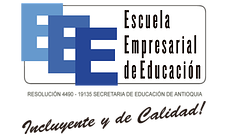 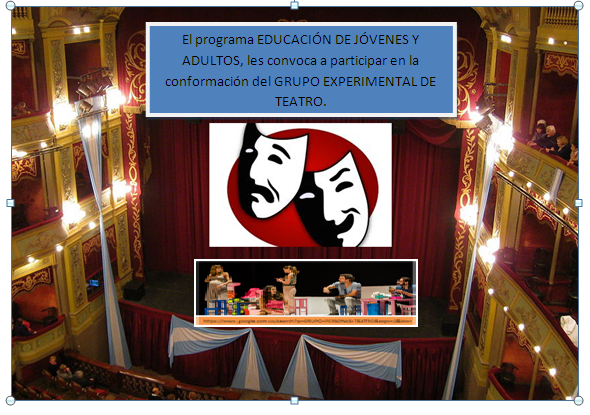 INCRIPCION:NOMBRE COMPLETOTELEFONOCORREO